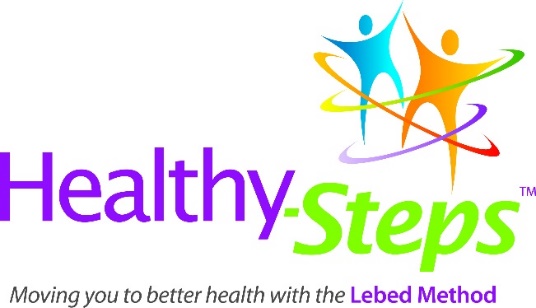 New Instructor Workshop CalendarAll in-person trainings are postponed until further noticeIf you cannot attend a training, there is an on-line training available. Training material will be sent to you prior to you starting the training, then you have two months to complete at your own pace.  Contact bonnired@comcast.net for more information. 